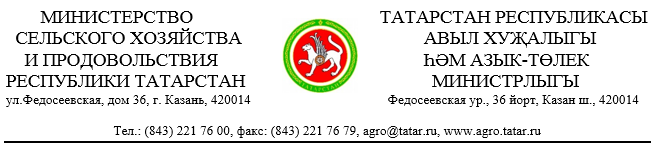 Кабинет Министров РТ 							 26 сентября 2017 года, 09:00 ч.							ПРЕСС-РЕЛИЗУчастник:Ахметов Марат Готович – заместитель Премьер-министра РТ – министр сельского хозяйства и продовольствия РТБрифинг на тему«Ход осенних полевых работ»В 2017 году в Республике Татарстан площади посевов сельскохозяйственных культур составили 2,9 млн. га, в т.ч. зерновые и зернобобовые культуры заняли 1,5 млн. га, технические культуры – 282,4 тыс. га. Под урожай было внесено минеральных удобрений около 70 кг д.в./га. Защитные мероприятия были проведены на площади 3,3 млн. га.На сегодняшний день уборка зерновых в республике завершена (без учета кукурузы на зерно). Намолочено 5,01 млн. тонн зерна при средней урожайности 34 ц/га. Самый большой намолот в Буинском районе – 200 тыс. тонн. В Заинском районе намолочено 190 тыс. тонн зерна, Сармановском – 189 тыс. тонн, Арском – 175 тыс. тонн, Тетюшском –  172 тыс. тонн, Актанышском – 170 тыс. тонн. Самая высокая урожайность была отмечена в Заинском районе – 49,9 ц/га. В Нурлатском районе данный показатель составил 46,1 ц/га, Сармановском – 44,4 ц/га, Кукморском и Тетюшском – по 40 ц/га.Сахарная свекла в этом году была посеяна на площади 73,9 тыс. га (+11 тыс. га к 2016 году). На уборке корнеплодов задействовано 96 свеклоуборочных комбайнов. По состоянию на 25 сентября с.г. накопано 1070 тыс. тонн сахарной свеклы с площади 28 тыс. га (38% от плана). Средняя урожайность корнеплодов составляет 381 ц/га. В Сармановском районе в текущем году сахарная свекла заняла 12 тыс. га, Заинском – 10,3 тыс. га, Буинском – 9 тыс. га, Нурлатском – 6 тыс. га.На 25 сентября на сахарных заводах республики заготовлено 563,7 тыс. тонн сахарной свеклы, переработано 421,2 тыс. тонн. Выработано 55,8 тыс. тонн сахара. Картофель убран на площади 4 тыс. га (65%), накопано 85,1 тыс. тонн клубней при средней урожайности 211 ц/га (ожидаемый валовой сбор у сельхозтоваропроизводителей – 140 тыс. тонн, с населением – 1,4 млн. тонн). Крупные производители картофеля – ООО «АФ «Кырлай» Арского района, ООО «АФ Вятские зори» Елабужского района, ООО «АФ «Семиречье» Лаишевского района, СХПК им. Вахитова Кукморского района.Аграриям республики предстоит убрать кукурузу на площади 240 тыс. га (с учетом на зерно и силос) и подсолнечник на площади 130 тыс. га. Основная обработка почвы проведена на площади 960 тыс. га (48%). Озимые культуры под урожай 2018 года посеяны на площади более 500 тыс. га, из них озимая пшеница занимает 350 тыс. га, озимая рожь – 144 тыс. га.Особое внимание в республике уделяется заготовке кормов для животноводства. На сегодняшний день заготовлено 1688 тыс. тонн кормовых единиц или 28,6 ц. к. ед. на 1 условную голову скота.